Praveen 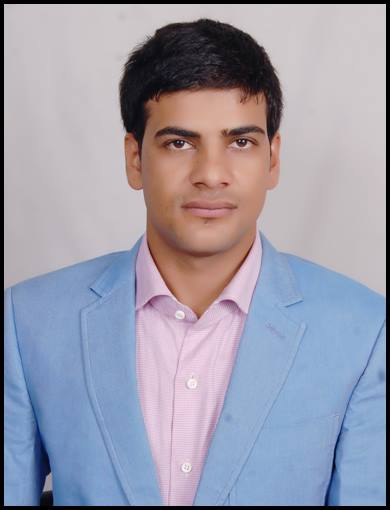 Contact: C/o 971503718643E-Mail:Praveen.377887@2freemail.com Present AddressDubaiUAE                 CURRICULUM - VITAE		Career Objective:Intend to build a career with leading organization with commitment and dedication, which will help create an atmosphere for potentiality, efficiency and elevation of the career.Work Experience		Working for FedEx Express Transportation and Supply Delhi as Clearance Support ADM.DOJ - 18th October 2016 – 02nd February 2018.Serve as a frontline customer service provider to resolve clearance & delivery issues related to shipment there by efficiently increase custom clearance & maximize customer satisfaction.Handling KYC documentation for International  Import ShipmentsHandling Reports Coordinating with consignee’s for clearance of shipments Handling queries regarding pre – clearance, paper worksheet.Handling escalations & other queries of customer service & consigneeCustomer handlingVisa StatusVisit Visa Valid Until May 2018.Academic DetailsPursuing M.com from Kumaon University Nainital- Uttarakhand.B.com from Kumaon University Nainital - Uttarakhand in 2013Completed H.S (10+2)from from UK Board in 2010Technical Skills /Certification Course  :Certificate course in Logistics Excellence from Safeducate that is sister concern company of Safexpress. Certification program in Tally ERP- Level 1 & Level 2 from NIITDiploma in Computer Application (6 months)Well versed with MS Office (Word, Excel, PowerPoint)Internship / Training experience:Gained experience as a sales intern in IIFL(ICICI Pru Life Insurance) for 6 monthsAssisted as account intern in DLF, New Delhi for 6 monthsPersonality Traits  :Willingness to learnHighly enthusiasticQuick learnerDisciplinedData entry managementDetailed - orientedExtra-Curricular Activities:Actively participated in sports events @ school levelrecognized for National Service Scheme (NSS)- HS level by ministry of education -UttrakhandPersonal Data:Date of Birth: 21/08/1991Marital Status: SingleNationality     : IndianLanguages Known: English, Hindi & Kumaoni DeclarationI solemnly declare that the above information is true and correct   to the best of my knowledge. Place- new Delhi----------------------Signature